Incident Report Form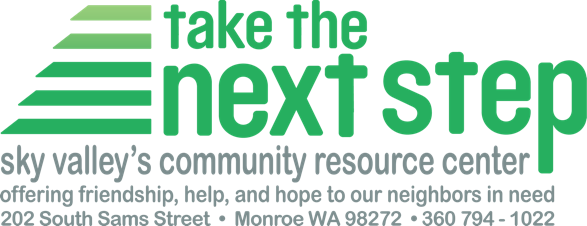 Date: 	     Name:	     date of incident and name(s) of individual(s) involvedWithin 24 hours of the incident report the situation to the Executive Director or a Board Member in person, by phone, text, or email regarding the incident.  The incident report form must be completed, and it should be on file with both the program lead and our administrator (for insurance reference purposes).This is a Word document fillable form. In Word, simply click on the gray area to check the appropriate box or to begin typing text. Text areas will expand and there is no limit to what you may write. Please be as complete as possible in your descriptions. Don’t worry about overflowing to additional pages.Please print or save as pdf and give / send completed form the Executive Director and Administrator. Incident InformationWitness InformationClaimant InformationObservationsFollow Up Actions / ConversationsDAY OF WEEK M  T  W  TH  F  S  SUTIME         AM   PMDID INCIDENT OCCUR ON NEXT STEP PREMISES? Yes   Nolocation of incident (if possible, take pictures and email to director and administratorlocation of incident (if possible, take pictures and email to director and administratorlocation of incident (if possible, take pictures and email to director and administratordescription of incident (a brief factual account of the incident; including who was involved, how the incident occurred and what action was / is being taken in response to the incident)description of incident (a brief factual account of the incident; including who was involved, how the incident occurred and what action was / is being taken in response to the incident)description of incident (a brief factual account of the incident; including who was involved, how the incident occurred and what action was / is being taken in response to the incident)NAMEDAYTIME BEST CONTACT PHONEADDRESSEMAILNAMEDAYTIME BEST CONTACT PHONEADDRESSEMAILNAME OF INJURED PARTY EMPLOYEE   CLIENT    VOLUNTEER   VISITOR OTHER       EMPLOYEE   CLIENT    VOLUNTEER   VISITOR OTHER      NAME OF PARENT OR GUARDIAN (IF APPLICABLE)RELATIONSHIPRELATIONSHIPADDRESS STREETCITY, STATE, ZIPCITY, STATE, ZIPHOME PHONE  BEST CONTACTCELL PHONE  BEST CONTACTEMAIL  BEST CONTACTWERE INJURIES OR WERE POLICE INVOLVED (IF YES, PLEASE DESCRIBE)WERE INJURIES OR WERE POLICE INVOLVED (IF YES, PLEASE DESCRIBE)WERE INJURIES OR WERE POLICE INVOLVED (IF YES, PLEASE DESCRIBE)TRANSPORTED BY AMBULANCE / EMT YES    NONAME OF HOSPITAL / CLINIC / DOCTOR, IF APPLICABLENAME OF HOSPITAL / CLINIC / DOCTOR, IF APPLICABLEDESCRIBE CLAIMANTS DEMEANOR WHEN MAKING THIS REPORT (AGITATED, IN OBVIOUS PAIN, ABLE TO MOVE AROUND WHILE DESCRIBING WHAT HAPPENED, ETC.ANYTHING ELSE YOU BELIEVE TO BE RELEVANT OR IMPORTANT?DESCRIBE ANY FOLLOW UP ACTIONS OR CONVERSATIONS  WITH THE CLAIMANT OR OTHERS YOU HAVE HAD SINCE THE INCIDENTNAME OF INDIVIDUAL COMPLETING THIS FORMSIGNATURE (IF PRINTING DOCUMENT)DATE